T.C.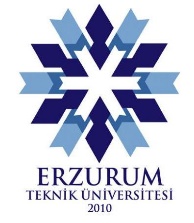 ERZURUM TEKNİK ÜNİVERSİTESİSOSYAL BİLİMLER ENSTİTÜSÜDERS MUAFİYET/İNTİBAK DEĞERLENDİRME FORMU ANA BİLİM DALI BAŞKANLIĞINAAşağıda bilgileri bulunan öğrencinin muafiyet talebine yönelik olarak vermiş olduğu Ders Muafiyet/İntibak Başvuru Formu ve ekleri, Lisansüstü Ders Saydırma/Muafiyet ve Ders Tekrarı Uygulama Esasları ilgili maddeleri uyarınca komisyonumuzca değerlendirilerek, belirtilen derslerden muaf olmasına karar verilmiştir.Gereğini bilgilerinize arz ederim. Komisyon BaşkanıÜyeÜyeÖğrenci Adı ve Soyadı:Öğrenci Adı ve Soyadı:Öğrenci Adı ve Soyadı:Öğrenci Adı ve Soyadı:Öğrenci Adı ve Soyadı:Bölümü:Bölümü:Bölümü:Bölümü:Bölümü:Muaf Sayılması için Talep Edilen DerslerMuaf Sayılması için Talep Edilen DerslerMuaf Sayılması için Talep Edilen DerslerMuaf Sayılması için Talep Edilen DerslerMuaf Sayılması için Talep Edilen DerslerMuaf Sayılan DerslerMuaf Sayılan DerslerMuaf Sayılan DerslerMuaf Sayılan DerslerMuaf Sayılan DerslerDersin AdıKAKTSDönemiHarf NotuDersin AdıKAKTSDönemiHarf Notu